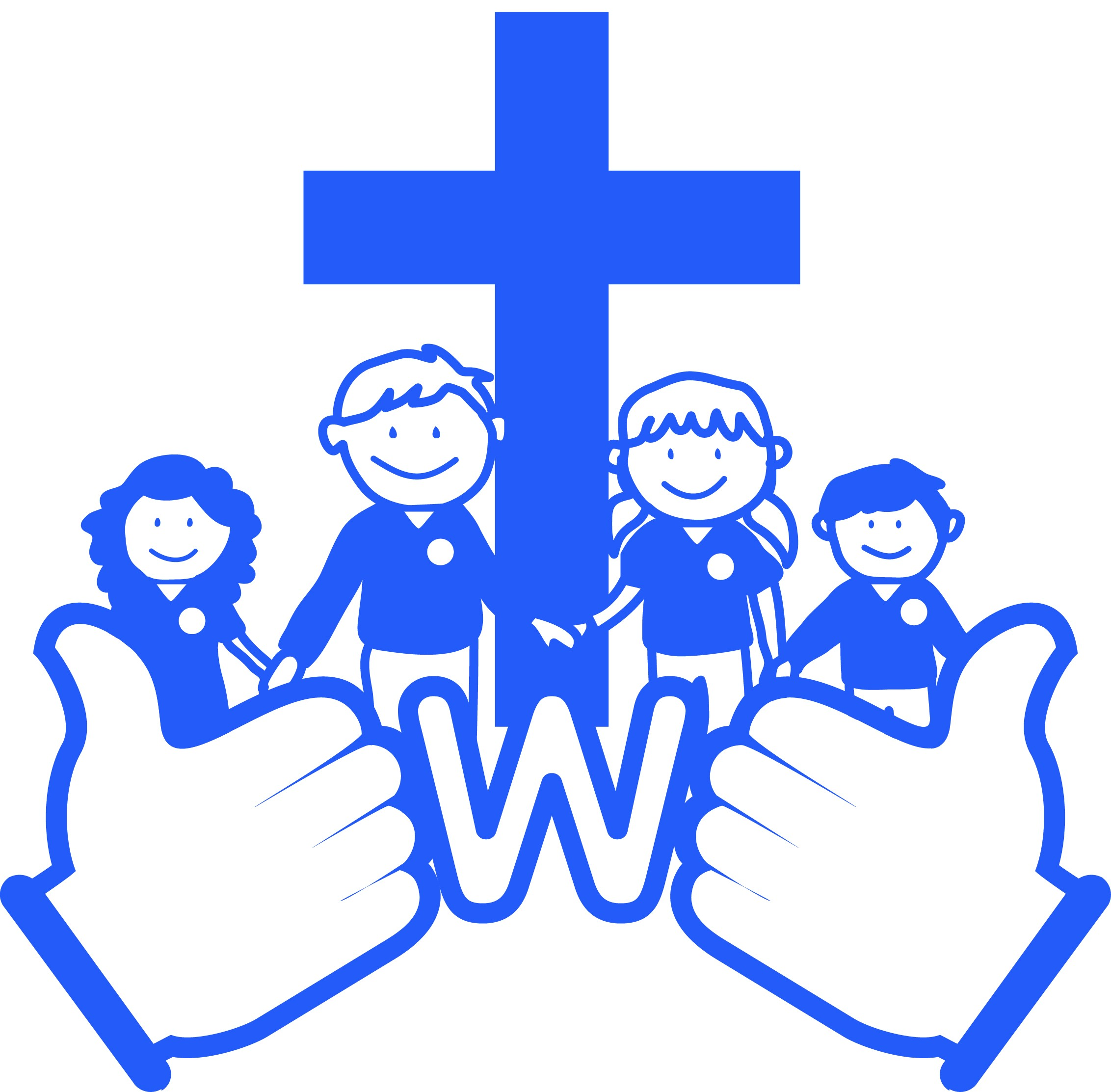 Hello and welcome to the brand new “Best Friends Club”!Many of you may remember us from last year; Sharon, Kelly and Melody are once again on hand to provide the new Wraparound Care for Welbourn Church of England Primary School. We are hoping to stimulate, boost, enrich and entice your children whilst they attend the Breakfast and After School clubs with a variety of crafts, games and activities. We will promote our school values but also encourage all our children to become involved with teamwork and friendship whilst developing their own independence. We will be hoping to inspire the inner chefs, nurture the new gardeners, create with the crafty, provoke the playful and cultivate the curious. The sky is our limit! Breakfast will be served from 7.30am until 8.15am however we will still be accepting children right up until 8.45am when the school gate opens. This will be at the continued cost of £3.50 per child per day.As before we pride ourselves on our flexibility, however we are mindful to keeping costs to the parent as minimal as possible. In order to do this we will require your advance booking for After School Club attendance to be made by the Monday morning at the latest for that week. Booking forms for all sessions are available online to download or from reception.We look forward to the new term and all the exciting things we will be achieving! 